Reiterhof Gläserkoppel   Susanne Först   Gläserkoppel 2   24211 WahlstorfTel.: 04342 – 81030 Mail: fam.foerst@glaeserkoppel.de Home: www.glaeserkoppel.de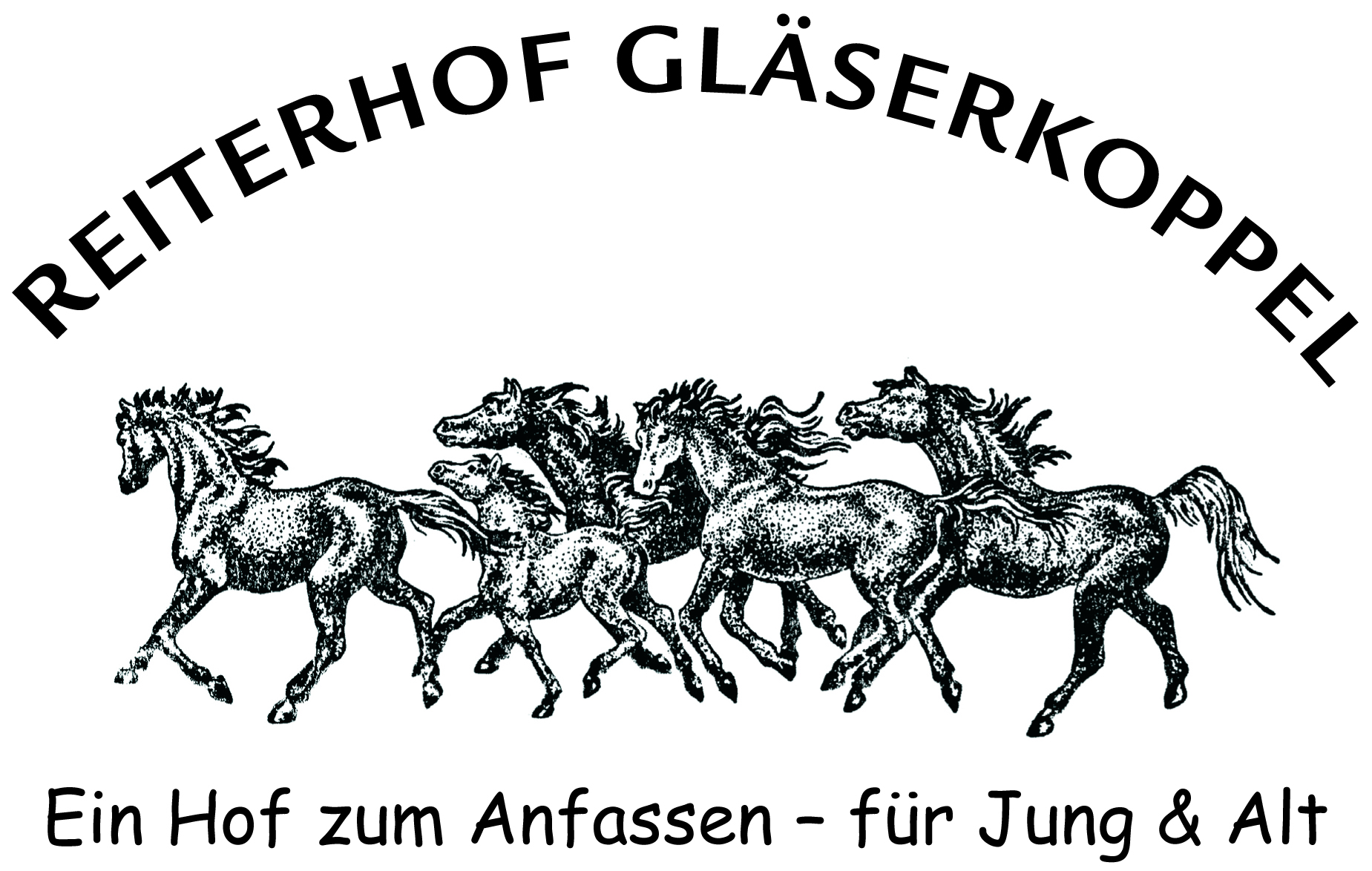 Einverständniserklärung                                    Schwimmen mit dem PferdDas Schwimmen mit dem Pferd ist ein besonderes Erlebnis, weil die Pferde                   im Wasser zwischendurch selbst keinen Grund mehr unter den Hufen haben. Deshalb nehmen wir nur Reiter mit, die sattelfest genug sind und selbst ein Schwimmabzeichen besitzen. Eine Begleitung ist dabei, trotzdem bitten wir um die Erlaubnis der Erziehungsberechtigten. Im Zweifelsfall entscheidet der Betrieb über die Teilnahme an diesem Event.Folgende Dinge sind mitzubringen bzw. zu beachten:       Bikini/Badeanzug oder BadehoseShorts und T-Shirt zum darüber ziehen sind empfehlenswertBitte „alte“ Turnschuhe anziehen, die nass werden dürfenEine Kappe ist Pflicht!Insektenspray und Sonnencreme, da ihr ca. 2,5 Km ohne Sattel im Schritt bis zur Badestelle reitetDie Trense wird vorher gut eingefettet (fragt gerne nach Lederfett)Hiermit erlaube ich meiner Tochter/Sohn: 						                am Schwimmen mit und auf dem Pferd teilzunehmen.Folgendes Reitabzeichen ist vorhanden: 						Folgendes Schwimmabzeichen ist vorhanden:					Diese Erlaubnis kann jederzeit schriftlich zurückgenommen werden. Bis dahin behält sie ihre Gültigkeit.___________________________________________________(Ort, Datum und Unterschrift der Eltern/Erziehungsberechtigten)